Проверка домашнего задание по теме «Вегетативная нервная система»Сделайте обозначения: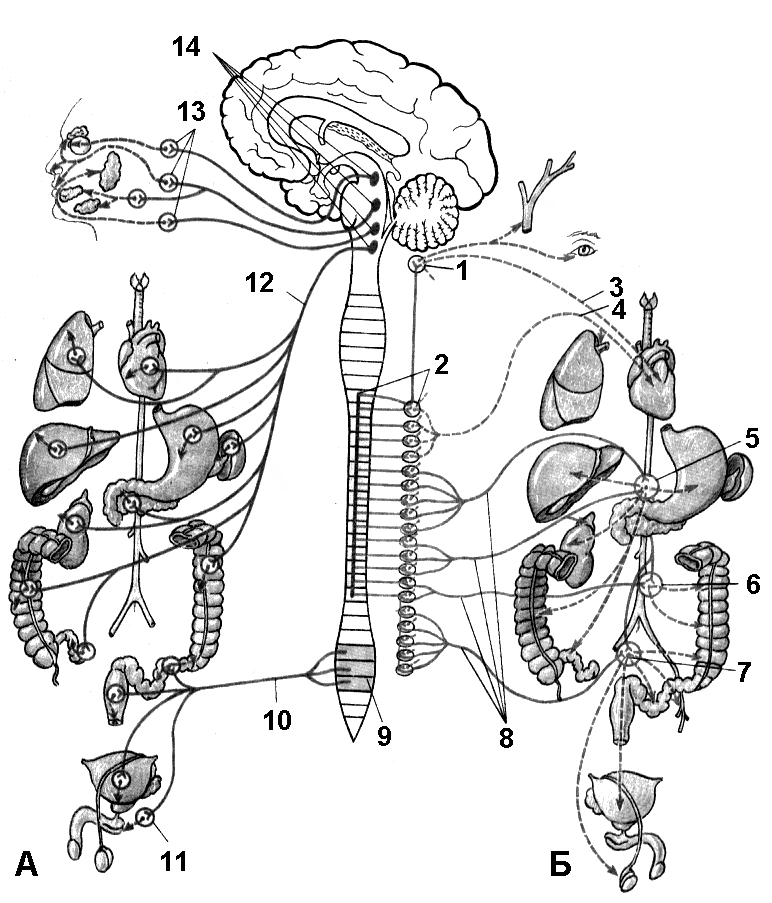 А___________________, Б_______________________, 1_________________2____________________, 3,4,8_____________________,9________________10__________________, 11,13_________________, 12___________________14__________________Дайте определения понятиям:1.Вегетативная нервная система регулирует _________________2. Симпатическая нервная система__________________________3. Парасимпатическая нервная система______________________4. Вегетативные ядра – это__________________________________5. Вегетативные узлы – это__________________________________6. Вегетативные ядра симпатической нервной системы находятся___________________________________________________________________7. Вегетативные узлы симпатической нервной системы находятся____________________________________________________________________8. Вегетативные ядра парасимпатической нервной системы находятся_______________________________________________________9. Вегетативные узлы парасимпатической нервной системы находятся_______________________________________________________10. Блуждающий нерв – это _______________________________________